ВПР. Математика 5 класс. Вариант 1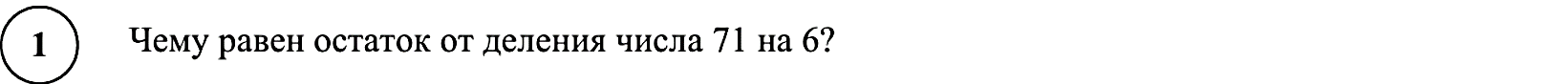 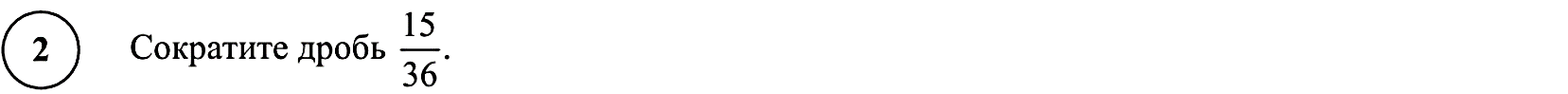 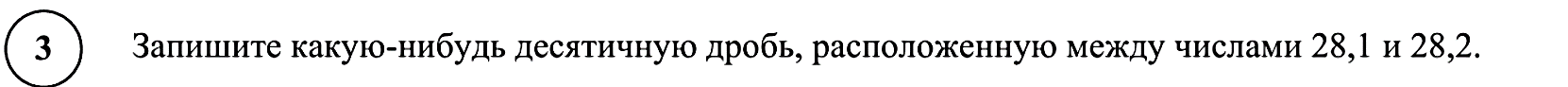 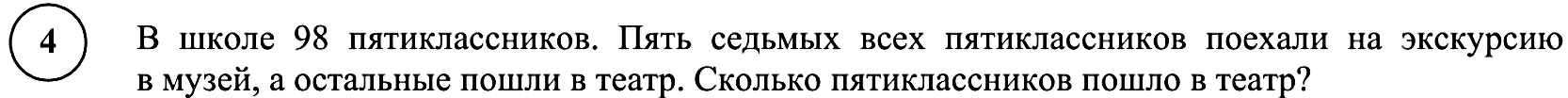 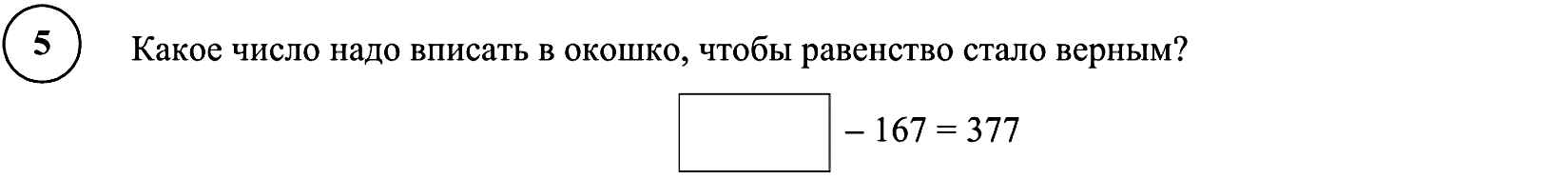 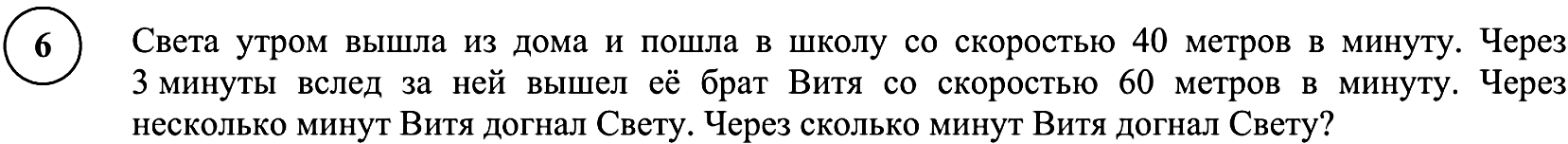 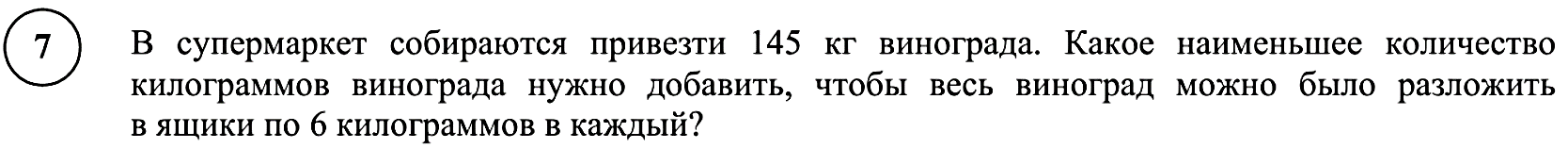 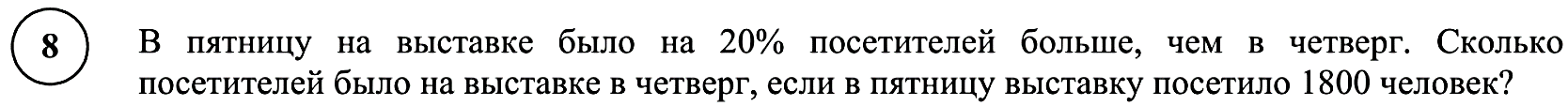 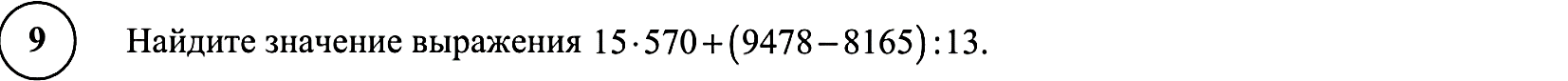 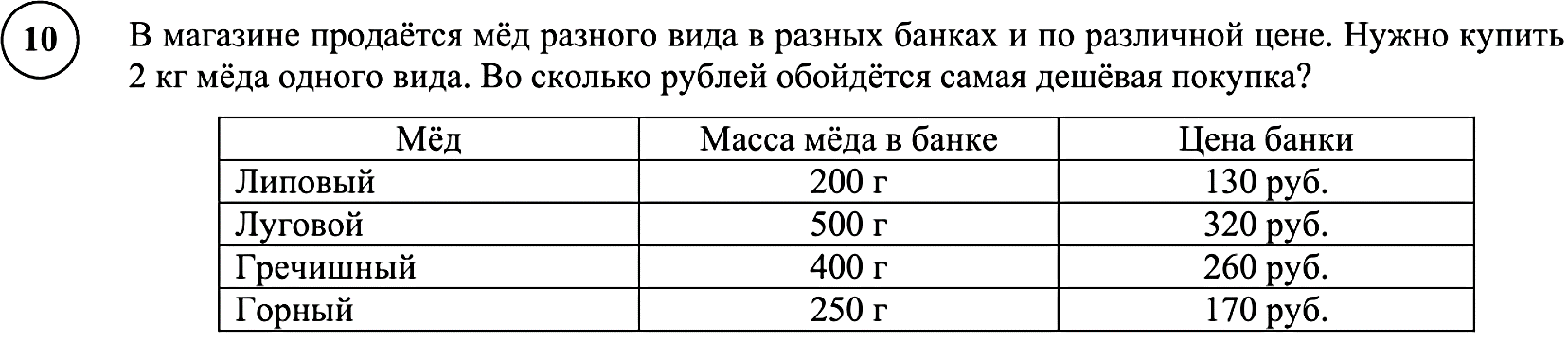 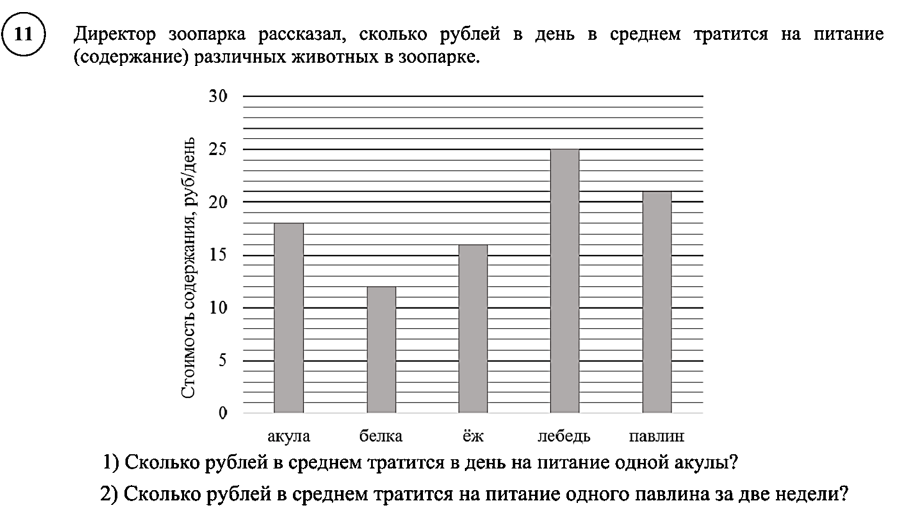 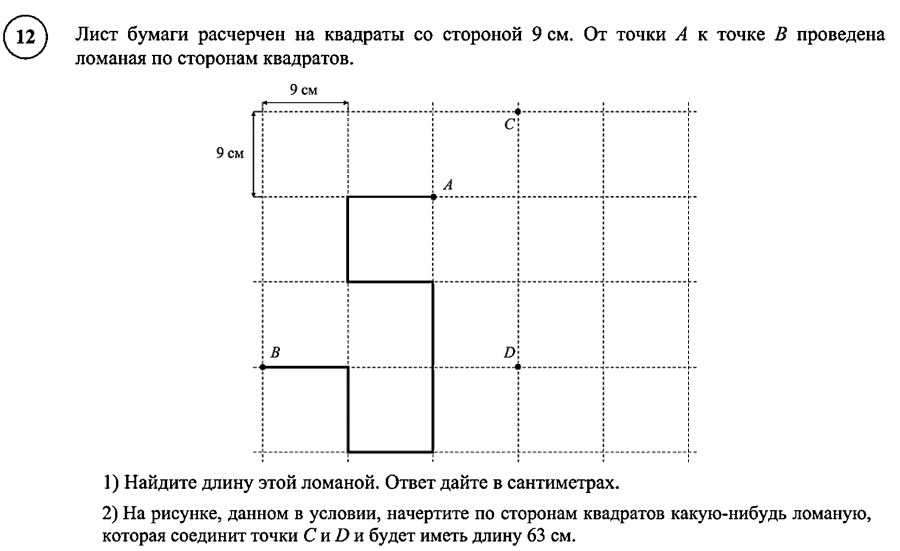 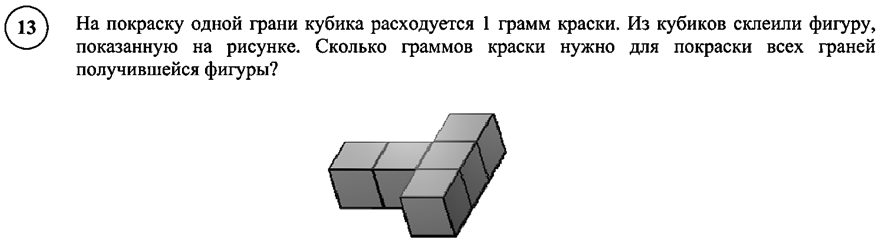 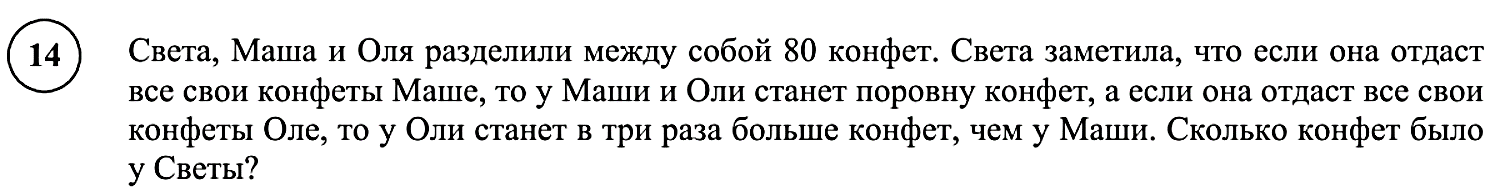 